RIWAYAT HIDUPA. Paradika Ashari, S  Lahir di Jeneponto, 11 November 1990. Anak ketiga dari lima bersaudara pasangan bapak Syahrir Sahar dan Ibu Nur Hasni. Pendidikan SD dimulai pada tahun 1996 ditempuh di SD Inpres Allu I Jeneponto dan tamat pada tahun 2002.  Pada tahun 2002  melanjutkan  pendidikan di SMP Negeri                      I Bangkala  dan   tamat   pada   tahun  2005.   Pada   tahun    2005  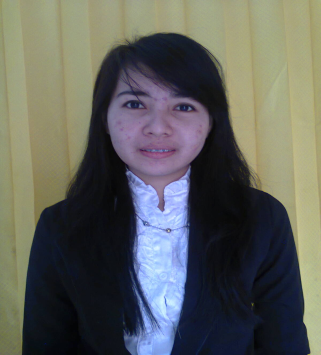 melanjutkan  pendidikan di SMA Negeri I Bangkala Barat dan tamat pada tahun 2008.  Kemudian pada tahun 2008 penulis diterima diperguruan tinggi dan tercatat sebagai mahasiswa Program Studi Pendidikan Guru Sekolah Dasar Fakultas Ilmu Pendidikan (FIP) Universitas Negeri Makassar dan selesai pada tahun 2013.  